Massachusetts Legislator'sTax Guide2017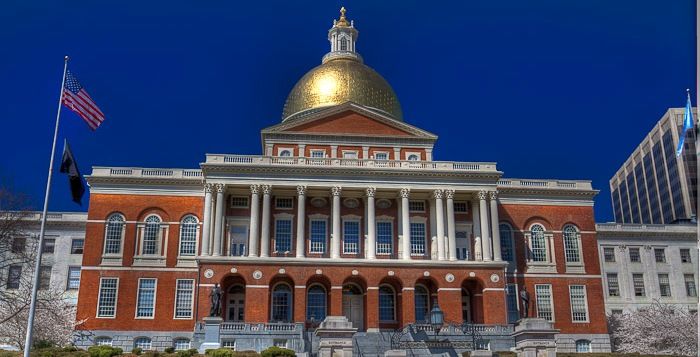 2018 EditionPrepared by the Federal Taxation CommitteeMassachusetts Society of Certified Public Accountants, Inc.105 Chauncy Street, 10th Floor Boston, MA 02111(800) 392-6145 Toll free in MA(617) 556-4000(617) 556-4126 FAX 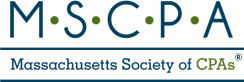 Massachusetts Legislator's Tax Guide2017Table of ContentsIntroduction					 	 		  3Note Regarding Automobile  and Travel Expenses	 	  5Automobile & Travel Expenses Federal					 			  7 Massachusetts				 			14Note Regarding Miscellaneous Itemized Deductions		15Living Expense Federal					 			15 Massachusetts			        				18Office at Home Federal								18 Massachusetts							21Advertising Expense Federal								21 Massachusetts							22Meal and Entertainment Expenses Federal 								22 Massachusetts        							23Telephone Expense Federal								24 Massachusetts							24Other Expenses	 Federal								24 Massachusetts   							25Campaign Contributions Federal								25 Massachusetts  							27Campaign Expenses	 Federal								28 Massachusetts	 						28Newsletter Fund							29General Notes on the Deduction of Employee Business Expenses For Massachusetts Purposes		30Record Keeping							32Retention of Records						35Election per IRC Section  162(h)					37Sample Expense Logs						38FormsForm 2106     Employee Business ExpenseForm 6251   Alternative Minimum Tax IndividualsForm 1120-POL    U.S. Income Tax Return for Certain Political OrganizationsForm 3M   MA Income Tax Return for Clubs and Other Organizations     not Engaged In Business for ProfitPrepared by the Federal Taxation CommitteeMassachusetts Society of Certified Public Accountants, Inc.105 Chauncy Street, 10th Floor Boston, MA 02111(800) 392-6145 Toll free in MA(617) 556-4000(617) 556-4126 FAXINTRODUCTIONThe Massachusetts Society of Certified Public Accountants, Inc. is pleased to provide this Guide to members of the Massachusetts Legislature.As a Massachusetts Legislator, you should be aware of certain tax benefits available to you in the form of tax deductions for expenses that are ordinary and necessary in pursuit of your business as a legislator. This Guide has been designed to highlight those tax deductible expenditures affecting your 2017 income tax returns.This Guide is not intended to cover all tax matters related to an individual’s tax return.  Items such as medical expenses, interest, charitable contributions or tax matters unrelated to your position as an elected official are not covered.  A question and answer format is used to provide specific answers to questions concerning income tax laws as they relate to your unique position as a member of the Legislature.  Please be aware that this guide is current only as of the publication date. For questions regarding tax issues not covered in this guide or for assistance with preparation of your individual income tax return, we recommend that you contact your certified public accountant.IMPORTANT CHANGES FOR 2017Standard mileage rates decreased to 53.5 cents per mile for businessDepreciation tables updatedBonus Depreciation increased to 100%, for qualified property acquired and placed in service after 09/27/2017Per Diem rates updatedNOTE REGARDING AUTOMOBILE AND TRAVEL EXPENSESIn order to be deductible, travel expenses must be incurred while a taxpayer is away from “home”.  Expenses for travel and meals, etc., incurred in the general vicinity of one’s home will not be allowed as deductions.The Internal Revenue Service does not define a taxpayer’s “home” as his or her residence.  For income tax purposes, a taxpayer’s “tax home” will generally be where his or her principal place of business or employment is located.  The final determination, however, will be based on the facts and circumstances of a particular taxpayer.For legislators, there are special provisions for the determination of “tax homes”.  Although the principal place of business or employment for the legislators may be at the State House in Boston, Internal Revenue Code Section 162(h) provides an election with which certain individual legislators can consider their personal residences within their legislative districts to be their “tax homes”.  The election is only available to legislators who live more than 50 miles from the State House.  With this election, qualifying legislators may claim the certain automobile & travel expenses, incurred while conducting official legislative business, as a tax deduction on their Federal tax return.  This election is not available for Massachusetts income tax purposes (see Page 30 for further discussion).When utilizing this election, the total deductions for meals, lodging and other living expenses, while away from the “tax home”, will be limited to an amount determined by multiplying the number of legislative days by the greater of:  (1) the amount generally allowable with respect to such day to employees of the State of Massachusetts for per diem while away from home, to the extent such amount does not exceed 110 percent of the amount described in (2) below with respect to such day, or(2) the amount generally allowable with respect to such day to employees of the executive branch of the Federal Government for per diem while away from home but serving in the United States.For purposes of this provision, a legislative day is defined as a day when the legislature is in session, including periods of up to four consecutive days when the legislature is not in session (or any other day when the legislature is not in session, but the legislator’s presence is formally recorded at a committee meeting).The answers to the questions in this guide assume that the legislator will not have Boston classified as his or her “tax home”.The importance of recordkeeping is emphasized throughout this guide.  Since the burden of proof as to the appropriateness and extent of deductibility is on the taxpayer, it is imperative that detailed records be maintained.  Failure to adequately support a deduction can result in its disallowance.Reimbursed business expenses under an accountable plan are not considered income.  The regulations describe the three characteristics of an accountable plan:  (1) expenses must have a business connection; (2) expenses must be substantiated to the payor within a reasonable period of time; (3) any payments received in excess of actual expenses must be returned to the payor.  If the plan fails to satisfy any of these requirements, it is a non-accountable plan.  Payments to an employee pursuant to a non-accountable plan must be reported as income.  If the payments are paid under an accountable plan, the employer does not report them as income to the employee.  However, the reimbursement that exceeds the actual substantiated expenses must be reported as income.  The answers to the questions in this guide are based on a non-accountable plan.Calendar year 2018 change: Unreimbursed employee business expenses and deductions for expenses “reimbursed” under a non-accountable plan are typically reported on Federal Form 2106 and Massachusetts Schedule Y.  The net deduction determined on Form 2106 is one of several expenses generally referred to as “Miscellaneous Itemized Deductions Subject to the 2% Floor”.  Under H.R.115-97 (the Tax Cuts and Jobs Act), signed into law on 12/22/2017, this type of itemized deduction has been eliminated for Federal tax computations, effective for tax years beginning after 12/31/2017.  It is unclear, at publication of this Guide, how Massachusetts will treat these expenses in 2018.The Tax Cuts and Jobs Act has also eliminated the deduction for Business Entertainment expenses paid or incurred after 12/31/2017.  For purposes of the expenses discussed in this Guide, the Entertainment expense disallowance is redundant; Entertainment expense would have been included with the eliminated Miscellaneous Itemized Deductions discussed above.AUTOMOBILE AND TRAVEL EXPENSESFEDERALQ	How do I report my mileage or automobile expenses on my tax return?A	The Internal Revenue Service considers you an employee of the Commonwealth. All mileage or automobile expenses are reported on Form 2106 - Employee Business Expenses.  (Sample Form 2106 is included in this guide to assist you in understanding the questions and answers which follow.)Q	How much can I deduct for the automobile mileage I incur traveling to and from Boston?A	The Commonwealth provides each legislator with an annual allowance and a per diem allowance for mileage, meals and lodging while the legislature is in session which are both reported on Form W-2.  The per diem rate is based on the distance from the legislator’s residence to the State House.Because you are not required to account to your employer for expenses incurred and since a portion of your expenses may not be deductible, you must submit a statement with your tax return (Form 2106, Part I) showing deductible expenses incurred.  The deduction for automobile expenses can be either in the form of the standard mileage rate for all business miles or you can itemize your actual automobile expenses (depreciation, gas and oil, repair and maintenance, insurance, etc.).  For 2017, the standard mileage rates for the use of a car (including vans, pickups or panel trucks) was 53.5 cents per mile for business miles driven. If the standard mileage rate is not used and you claim depreciation on the vehicle (or vehicles), the depreciation deduction must be shown in Section D of Form 2106, Part II.  MACRS depreciation may be claimed only if the vehicle was used more than 50% for business use. If less than 50% business use, depreciation must be taken using the straight-line method.    The business use percentage is computed by dividing your total business miles by total miles driven during the year.  Depreciation is explained more fully beginning on page 10.Employee business expenses are reported on Form 2106 and can only be claimed as miscellaneous itemized deductions which are deductible to the extent they exceed 2% of adjusted gross income (AGI).Q	What other mileage expenses can I deduct?A	A member of the General Court usually incurs significant mileage expenses while in his home district.  This mileage can become substantial for individuals whose districts are large.  For example, a legislator may be required to travel several miles from one side of town to the other in order to gather facts for potential legislative actions or investigations, or to attend civic functions, political functions, or other meetings related to his legislative duties. All travel to meetings where you will speak or which you believe are important to attend because of your elected position are tax deductible.  A memorandum of this mileage should be recorded in a diary or mileage log.  You may also deduct the cost of unreimbursed travel between two places of business (State Legislature or another business or occupation) provided such trips are necessary to discharge business at both locations.  (Calculate this expense on Part II of Form 2106 and enter on Line 1, Part I of Form 2106.)Q	What about mileage expenses incurred while going to meetings during a political campaign for my reelection?  Although I am running for reelection, I still feel it is incumbent upon me to attend these meetings to explain to my constituents the activities of the General Court, the legislation that we are currently working on, and the disposition and explanation of legislation that has gone through committee and legislation that we have already acted on.A	The Internal Revenue Code specifically states that campaign expenses are not tax deductible.  (See section on campaign expenses.)  Therefore, it is very important for the legislator to distinguish between those expenses which are directly related to a reelection campaign, and are not deductible, and those expenses which can be directly attributable to serving the legislator’s constituency, which are deductible.Q	If I use another mode of transportation to get to Boston, such as a bus or airplane, can I deduct these expenses in addition to my mileage expenses?A	If you use a bus, airplane or other means of transportation to Boston, these expenses should be detailed on Form 2106, Part I, Line 2.  You cannot, however, claim both the mileage you would have incurred had you driven an automobile to Boston and the cost of the bus fare or airplane ticket.Q	On occasion, I ride with another legislator to Boston.  Can I still claim a tax deduction for the mileage for that particular day, even though I did not drive my own car?A	When you ride with someone else and do not directly incur any travel expenses yourself, you cannot claim any mileage expense for that day’s travel.Q	While away from home staying in a Boston hotel for the legislative session, I am required to drive or take a taxi to the State House each day.  Can I deduct this as a business expense?A	Yes.  The place at which you reside in Boston is not considered your tax home and, therefore, expenses incurred in Boston are not considered commuting expenses (assuming you live outside Metropolitan Boston.)  You may deduct as travel expense the mileage you incur going from your living quarters in Boston to either the State House, or any other location, as long as the purpose of the travel is directly related to the business of being a member of the General Court.Q	I have an office in my home district.  Can I deduct mileage expense from my residence to this office?A	No.  Mileage from residence to place of business is not deductible.  This is considered a nondeductible commuting expense.Q	The Commonwealth will pay me certain allowances for travel and other expenses.  Do these allowances create additional income to me?A	Yes, they are itemized in box 14 and included in box 1 (federally taxable income) of your Form W-2 Wage Statement.  However, you may deduct your travel expenses while away from home (Form 2106, Part I, Line 3), transportation expenses (Form 2106, Part I, Line 2), meals and entertainment (Form 2106, Part I, Line 5), and other ordinary and necessary expenses for the year (Form 2106, Part I, Line 4).  Since the per diems received are not part of an accountable plan (see page 6), and the receipts are included in Form W-2 Wages, the receipts are not reimbursements reported on Form 2106, Line 7.Q	The IRS allows me to deduct a standard allowance per mile or to itemize all of my automobile expenses and deduct the business portion of these expenses. Which method results in the greater deduction for me?A	For 2017, the standard business use mileage rate for transportation expenses paid or incurred is 53.5 cents per mile. It is necessary to itemize your automobile expenses and compare them to the deduction under the standard mileage allowance to determine which method gives you the larger deduction.  However, as explained below, switching methods may be restricted.Q	If I itemize my automobile expenses one year, can I use the standard mileage allowance method the following year?A	You must elect to use the standard mileage allowance method for the first year that the automobile is used for business purposes if you wish to use the standard allowance in any other year.  Once you have elected to use the standard allowance method in the first year, you may elect to use the standard allowance or you may itemize your actual automobile expenses in later years.  If you use the standard mileage allowance method in the first year and then switch to the actual expense method in a later year, depreciation must be computed based on the straight-line method over the estimated remaining useful life of the automobile.If you lease your vehicle, you may use the standard mileage rate, but you must use the standard rate for the entire lease period.The standard mileage rate may not be used if any of the following apply:a.	The automobile has been previously depreciated using a method other than the straight-line method.	b.	You claimed a Section 179 deduction.	c.	You use the car for hire, that is, you use it to carry passengers for a fare.Q	If I don’t use the standard mileage allowance method for computing automobile expenses, what specific expenses am I allowed to deduct?A	Part II, Section C of Form 2106 is where you list automobile expenses.  These include gasoline, oil, repairs, tires, supplies, insurance, taxes, licenses and depreciation.Q	Are there expenses I can deduct for the use of my automobile in addition to the standard mileage allowance?A	Yes.  Business Parking fees and tolls (Form 2106, Part I, Line 2).Q	I received a traffic ticket when I was rushing to Boston for a Committee Meeting.  Is the fine deductible?A	No.  A traffic violation is a penalty and not a deductible expense.  The same applies to parking tickets.Q	Since I receive allowances from the Commonwealth for travel, meals and lodging and other expenses while the General Court is in session, would it not be best to just disregard the allowance entirely and assume that they are completely offset by the mileage expenses and therefore not report anything?A	No, because the allowances are included in your W-2 gross income.Q	If I itemize my automobile expenses, how do I compute the depreciation deduction?A  	The rules for computing depreciation of your automobile depend on the date it is placed in service and the type of vehicle.  	In general, an automobile placed in service after 1986 must be depreciated over a five year recovery period using the 200% declining balance method with a switch to straight line method at a time that maximizes the deduction.  If elected, the automobile may be depreciated over a five year recovery period using a straight line depreciation method. Annual ceilings may limit the amount of depreciation you are allowed to deduct.  You must use the following applicable chart for your type of vehicle.  Note that the amounts are maximum limits and include the bonus depreciation enacted in 2008 and extended through 2017 & the bonus depreciation enacted in 2017.  Bonus depreciation is not allowed for vehicles used less than 50% for business.  Taxpayers may elect not to claim this additional first year depreciation.2017 Limits for Passenger Automobiles (defined on following page)(except Truck, Van, and Electric Automobiles placed in service after August 5, 1997)2017 Depreciation Expense Limit before personal use adjustment										50% Bonus &Date Vehicle Was Placed in Service          	      	       Standard 	100% Bonus*01/01/2017 to 12/31/2017				$3,160		$11,16001/01/2016 to 12/31/2016				$5,100	01/01/2015 to 12/31/2015				$3,050	01/01/2012 to 12/31/2014				$1,875	01/01/2006 to 12/31/2011				$1,775 01/01/2004 to 12/31/2005				$1,675	01/01/1995 to 12/31/2003	$1,775	   A passenger automobile is a four wheeled vehicle manufactured for use on public roads with an unloaded gross weight of 6,000 pounds or less.  Certain commercial vehicles are not considered passenger vehicles and therefore are not subject to these limits.   See Publication 463 for details.2017 Limits for Trucks and Vans(gross weight not to exceed 6,000 pounds) 2017 Depreciation Expense Limit before personal use adjustment										50% Bonus &Date Vehicle Was Placed in Service          	      	       Standard 	100% Bonus*01/01/2017 to 12/31/2017				$3,560		$11,56001/01/2016 to 12/31/2016				$5,600	01/01/2015 to 12/31/2015				$3,350	01/01/2013 to 12/31/2014				$1,975	01/01/2010 to 12/31/2012				$1,875 	01/01/2009 to 12/31/2009	$1,775	 	01/01/2004 to 12/31/2008	$1,875	01/01/2003 to 12/31/2003	$1,975	01/01/1995 to 12/31/2002				$1,775	A truck or a van is a passenger automobile built on a truck chassis including a minivan or a sport utility vehicle built on a truck chassis.Additional rules for automobiles:*Vehicles acquired before 09/28/2017 but placed in service after 12/31/2017 are subject to the “PATH Act” phase-out of bonus depreciation ($6,400 for vehicles placed in service in 2018 and $4,800 for vehicles placed in service in 2019)The above limits are applied before any reduction for nonqualified business use or other use that does not qualify for the recovery deduction.  Thus, the limits are applied after determining the depreciation deduction and before reduction for any personal use of the automobile.Additionally, if the business use of the automobile is 50% or less, depreciation can only be figured using the straight-line method over a five year recovery period. Special Depreciation is not allowed.  Use Standard limits.  Also, if business use is more than 50% in the year of acquisition but falls below that in a future year, a portion of the depreciation deductions taken in prior years may have to be added back to income in such future year.   Unrecovered Basis - Additional depreciation may be allowed if, at the end of the recovery period, there is an excess of the unadjusted basis over the depreciation deductions that would have been allowed if the automobile had been used exclusively for business purposes.  This excess may be treated as depreciation deductions in subsequent tax years up to the applicable maximum allowance in each year until such unrecovered basis is used up.  These limits are also reduced to the extent of personal use.  Such post-recovery-period deductions are allowable in any subsequent taxable year only if the property continues to be eligible for a depreciation deduction for that year.Depreciation in the year you dispose of a car – If you dispose of your car before it is fully depreciated, you are allowed a reduced depreciation in the year of disposition.  Please see Publication 463 or seek advice from a tax professional if this applies.Q 	I hear there are special rules for SUV’s.  What are they and how do I know if I qualify?A	If you drive a qualifying SUV (built on a truck chassis and having a gross vehicle weight in excess of 6,000 pounds), you are not subject to the limits listed above.  For qualifying SUV’s placed in service in 2017 & used more than 50% for business, the portion of the vehicle’s cost taken into account in figuring your Section 179 deduction is limited to $25,000.  The balance of the cost of the SUV is depreciated over a five year recovery period.  The Section 179 and depreciation expense is then reduced for personal use.  It appears, pending clarification & regulations, that the qualifying SUV acquired and placed in service after 09/27/2017 and used more than 50% for business is eligible for 100% Bonus depreciation.  See the instructions to Form 2106 for the applicable depreciation method and percentages.Q	If I attend a convention relating to my activities as a legislator, and the convention is held in a foreign country, will I be able to deduct the expenses allocable to the foreign convention?A	Yes, however you must establish that the foreign convention (held outside the United States, its possessions, the Trust Territory of the Pacific Islands, Canada, or Mexico and certain Caribbean islands) is directly related to your activities as a legislator and that, after taking certain factors into account, it is “as reasonable” for the meeting to be held outside the North American area as within it.  The factors to be taken into account are:the purpose of the meeting and the activities taking place at such meeting, the purposes and activities of the sponsoring organization or group, the places of residence of the active members of the sponsoring organization or group and the places at which other meetings of the organization or group have been held or will be held, and  such other relevant factors as the taxpayer may present.     Q	What if the convention is held on a Cruise ship?A	Expenses incurred for conventions on U. S. Ships making ports of call only in the U. S. or its possessions are deductible.  The deduction must be related to the active conduct of your activities as a state legislator and is limited to $2,000 for each person attending per year for all qualified cruises. The cruise must be on a ship registered to the US and all ports of call must be in the US or US possessions.  For luxury cruises, the deduction cannot exceed twice the highest per diem amount allowable to U. S. government employees while away from home in the U. S.  Two statements are required to be attached to the return.  One must be signed by you listing the number of days on the trip and the number of hours of each day that is devoted to business activities as supported by a program of activities.  The second statement must be signed by the representative of the sponsoring organization and it must include a schedule of the business activities each day and indicate the hours the individual attended the business related meetings.AUTOMOBILE AND TRAVEL EXPENSES MASSACHUSETTSQ	How do I treat these various automobile and travel expenses on my Massachusetts income tax return?A	Massachusetts allows a deduction on Form 1 at Line 15 for employee business expenses.  The deduction follows rules similar in several ways to the Federal tax deduction rules previously described.One major difference, however, is that Massachusetts does not allow the election to treat your home district as your tax home.  Without the election, it will be difficult to take many of the deductions for travel, meals and lodgings to and within Boston since such expenses will not automatically be deemed to have been incurred away from your tax home.Also, as mentioned above, Massachusetts does not allow the special depreciation allowed by the Federal Economic Stimulus Act of 2008 and extended by ARRA of 2009, SBJA of 2010 , ATRA of 2012, TIPA of 2014 and PATH Act of 2015.  As of the publication of this Guide, Massachusetts has not disallowed the expansion of the special depreciation allowed the Tax Cuts and Jobs Act of 2017, but such disallowance is likely.Please refer to General Notes on The Deduction of Employee Business Expenses For Massachusetts Purposes (hereafter referred to as General Notes) located at Page 30 of this Guide for a more complete discussion.  Additionally, pages 15 through 23 highlight many differences in Federal and Massachusetts tax treatment.A copy of Massachusetts Schedule Y, Other Deductions and U.S. Form 2106 or statement must be attached to your Massachusetts income tax return or the amount claimed as an employee business expense on Massachusetts Form 1, Line 15, will be disallowed, and you will be assessed additional tax plus interest.  A worksheet is provided in the Form 1 instructions. NOTE REGARDING MISCELLANEOUS ITEMIZED DEDUCTIONSThe following expenses, beginning with Living Expenses - Federal on page 15 and ending with Other Expenses - Federal on Page 25, are deductible for Federal income tax purposes as miscellaneous itemized deductions on Schedule A.  As with Auto expenses, Form 2106 is used to calculate the total to be entered on Schedule A, line 21.  Currently, these deductions, plus unreimbursed automobile and other travel expenses described on Pages 6-14 and other miscellaneous deductions, such as tax preparation fees, professional dues, investment advisory fees, etc. are deductible only to the extent that in the aggregate they exceed 2% of Adjusted Gross Income (AGI).  Miscellaneous itemized deductions are not allowed for purposes of computing the alternative minimum tax (AMT).  It is possible, especially for those legislators that live more than 50 miles from Boston and who have made the election under Internal Revenue Code Section 162(h) described on Page 5, that their AMT will be greater than their regular income tax.  A sample Form 6251 Alternative Minimum Tax-Individuals is included in this guide to assist in the computation of AMT.  Due to the number of variables used in calculating AMT, each situation is different.  An online tool is available at the IRS website to determine if you are subject to AMT.  Using a draft 1040, go to www.irs.gov and enter “AMT Assistant” in the IRS.gov Search Box to find this tool.Miscellaneous itemized deductions disallowed for purposes of computing AMT in 2017 are disallowed entirely in 2018 for Federal tax computations.  It is unclear, at publication of this Guide, how Massachusetts will treat these expenses in 2018.LIVING EXPENSESFEDERALQ	I understand that I may deduct living expenses while in Boston only if it is not considered my “tax home”.  How do I determine whether Boston or my residence within my legislative district is my tax home?A	Generally, if being a state legislator is your most significant income-producing activity and you spend more time in Boston carrying our your legislative duties than you do in your home district, the IRS and most courts would consider Boston your tax home.Hence, the cost of meals and lodging while in Boston and travel to and from Boston would not be considered deductible business expenses.  It should be noted that if your tax home is Boston, you may be allowed a business expense deduction for overnight travel expenses incurred while carrying out your legislative duties within your home district or while carrying on another trade or business there.However, as noted on Page 5, if you make the election under Internal Revenue Code Section 162(h), your residence in your home district will be treated as your tax home.Q	How do I make this election and to which taxable years does it apply?A	The IRS has published guidelines for the time and manner of making the election, provided the statute of limitations has not yet expired.  The election is made by attaching a detailed statement to your tax return.  Consult your Certified Public Accountant for additional information.  (See a sample election included in this guide).Q	If I elect to make my residence in my legislative district my tax home, what living expenses may I deduct?A	For 2017, you may report as out-of-town living expenses for each legislative day, as described on page 5, as follows: 			January 1 – March 31			$273.00			April 1 - June 30			$344.00			July 1 - August 31			$331.00			September 1 – September 30	$365.00			October 1 – November 30		$356.00			December 1-December 31		$238.00The above rates are maximum per diem rates for the Boston/Cambridge area.  As an alternative for simplicity, taxpayers may determine the per diem reimbursement for using the High-Low Substantiation Method.  The High-Low Substantiation Method allows $282 per day through September 30, 2017 and $284 per day thereafter. You must consistently use either the High-Low rates or the seasonal rates listed above.  Your reimbursements from the Commonwealth for living expenses are included in your gross income.  Thus, the benefit of this deduction will equal the difference between the total per day expense allowance reduced by the reimbursement.Q	What expenses are included in the flat per day allowance?A	The allowance is for living expenses.  These include but are not limited to meals and lodging, laundry, cleaning and pressing of clothing, and fees and tips for services, such as for waiters and porters.  They do not include cab fares or other auto expenses incurred in or traveling to Boston, or the cost of phone calls.  Hence, these amounts may be deducted in addition to the flat allowance.  Note:  The per diem allowances consist of lodging expense and meals and incidental expense.  The breakdown of expenses is as follows:					Lodging	Meals & Inc.January 1 – March 31			$204		   $69April 1 - June 30			$275		   $69					Lodging	Meals & Inc. (continued)July 1 - August 31			$262		   $69September 1 – September 30 	$296		   $69October 1 – November 30		$287		   $69December 1-December 31		$169		   $69Unless you are reimbursed by the Commonwealth, you can deduct only 50% of otherwise allowable meal expenses.  Expenses for taxes and tip are also subject to the 50% limit.  However, transportation expenses to and from a business meal that are otherwise deductible are not subject to the 50% limitation.  These rules apply regardless of whether the expense is incurred while you are away from home overnight or not.  For those using the High-Low method, Lodging is $214 and Meals & Incidentals are $68 until September 30, 2017.  Starting October 1, it is $216 for Lodging and $68 for Meals & Incidentals.Q	How do I determine my deductible living expenses if I have made a Section 162(h) election and the Federal per diem reimbursement is greater than the amount I receive from the Commonwealth?A	The Internal Revenue Service, in its Notice 87-23, gives the following example of determining deductible living expenses in instances where the Federal per diem reimbursement stipulated by the Internal Revenue Service is greater than the amount actually reimbursed to the legislator, living at least 50 miles from the state capital:As of February 1987, the per diem reimbursement for California state legislators was $75 per day.  The current Federal per diem for Sacramento, the state capital, was $87 per day of which $54 was allocable to lodging and $33 (38% of $87) represented a meal allowance.  For each legislative day, a legislator electing under Sec. 162(h) would include the $75 per diem in income, and, with respect to the $87 that would be otherwise be deductible, would allocate $12 (excess of $87 over $75) between meals and travel expense.  Of the $12, the percentage allocable to the meals allowance (38%) would result in an allocation to meals of $4.56, of which 20% * (.91 per day) would not be deductible.  The portion of the $12 allocated to travel expense ($7.44) and the deductible portion of the meals expense ($3.65) would be treated as a miscellaneous itemized deduction subject to the 2% adjusted gross income limitation.  [*Note - For 2017, the 20% disallowance factor for meals would be 50%].Q	If I choose not to elect this special treatment or if I am not eligible to make the election, what can I deduct for living expenses while attending sessions in Boston?A	If, given your specific facts & circumstances, you are able to establish that your tax home is your residence within your legislative district (and not the State House/Boston as discussed on page 5), you may deduct actual amounts spent for lodging, meals, laundry, cleaning and pressing of clothes, tips, telephone calls, and all transportation costs including “commuting” costs within Boston and transportation to and from Boston.Receipts are required to be kept for certain expenses.  It is suggested that you keep as many receipts as possible and all cancelled checks to support your business expenses (see section on recordkeeping requirements at page 32).Q	Because I am in Boston for long periods of time, I find it necessary and desirable to have my spouse and children occasionally come to Boston.  Can I deduct the incremental cost of their travel to Boston, incremental motel costs and cost of their meals?A	No.  No deduction is allowed for expenses paid or incurred with respect to a spouse or other individual accompanying you unless your spouse or other individual is an employee of the Commonwealth and the travel is for a bona fide business purpose.Q	After some committee meetings in Boston which last late into the evening (until 11:00 or 12:00), I have a sandwich or some refreshments.  Is this a deductible business expense?A	Yes, provided that you are away from your tax home (as explained on page 5 of this guide).  In addition, the cost is subject to the 50% limitation.LIVING  EXPENSESMASSACHUSETTSQ	How do I treat these living expenses on my Massachusetts tax return?A	The State does not allow such living expenses as deductions.  These are expenses that would only be deductible in computing Federal taxable income if incurred while away from your tax home.  See the General Notes at Page 30 of this Guide for a discussion of the “tax home” rules.OFFICE AT HOMEFEDERALQ	Can I deduct any costs of my home as a business expense?A	Yes, if all of the following conditions are met: A specific portion of your home is used exclusively and regularly as an office to meet with your constituents (occasional meetings do not suffice);The foregoing is your principal place of business for your legislative activities within your legislative district; and Your office at home must be for the convenience of your employer - the Commonwealth.  If the use of the home office is for your convenience and merely helpful, it cannot be deducted.A home office meets the principal place of business test if: you use it regularly and exclusively for administrative or management activities, and you have no other fixed location to do such work.If the above conditions are met, there are two options for deductions for a home office.  The regular method determines your deduction based on a calculation allocating expenses and depreciation by the percentage of your home devoted to your business activities.  The simplified method uses a set cost per square foot.Using the regular method, you may deduct the following items:Depreciation or rent:Depreciation is computed by using the cost of your home less the land cost (or, if lower, the fair market value less land value, when your home or part of it was converted to business use) and apportioning it over the appropriate recovery period for business real estate.  To compute the business percentage of your home, divide the square footage of the space used exclusively for business by the square footage of the total usable space of your home.  This percentage is applied to the total annual depreciation and the resulting portion of depreciation may be deducted on your tax return.  If you are renting a home or apartment, the business portion (percentage) of your residence is applied to your annual rent to determine the deduction.Note that if deducting your home office using this regular method, it may impact your taxes upon selling your home.  When calculating any gain, you must decrease the cost basis by the depreciation you were allowed to take whether you took it or not.  If you have any concerns, you should consult a tax advisor for more information.Other expenses:Utilities and insurance related to maintaining an office in your home may be apportioned based on the business percentage of your home, as discussed above.Also, where a designated space or particular room in your home is used exclusively for such an office, any maintenance expenses to keep up this particular area may be deducted as a business expense for that particular year.  Examples of such items would be cleaning and painting.  Carpentry work to install bookcases or other improvements and work to install carpet in this particular area would be a capital expense and also fully deductible by depreciation over the appropriate recovery period.The deduction for expenses attributable to the business use of the home may not exceed the business gross income after it has been reduced by all other expenses not allocable to the use of the home.  Expenses not deductible due to this limitation may be carried forward with this method.  Qualified residential interest and real estate taxes are fully deductible on Schedule A without limitation (i.e., not reported as Miscellaneous itemized deductions), but they reduce the business income available for offset by other home office deductions.The simplified method allows a standard $5 per square foot of office space up to a maximum of 300 square feet ($1,500).  There is no calculation of expenses, depreciation and recapture of depreciation upon home sale, allocation between office and schedule A, nor carryover of loss.   Allowable home-related itemizes deduction (mortgage interest and real estate taxes) are claimed in full on Schedule A.Both methods must meet the conditions (exclusive use, etc.) set out above.Careful records of how often meetings with constituents took place and how much time was devoted to them should be kept to substantiate regular use of the home office no matter which method is used.For more information on the tax deduction for a home office, you may wish to refer to IRS Publication 587, Business Use of Your Home.Q	What office expenses may I deduct?A	Office equipment and furniture such as a desk, file cabinet, computer, adding machine and similar other items used by a legislator may be depreciated over the applicable recovery period and the business portion of this depreciation expense may be deducted on your income tax return.  This applies to both methods.Salaries or wages paid are another deductible expense you may incur.  If you hire someone such as a full or part-time administrative assistant to help you in legislative matters and handle constituent complaints, the salary paid to this individual is deductible.  If an individual is on your payroll, you, as an employer, must obtain a Federal identification number and withhold and pay the appropriate payroll taxes (the employer’s portion is deductible).  For the details on the proper accounting and tax reporting of payroll, you should contact your Certified Public Accountant.The fee paid to your CPA is deductible as either a business expense or other Miscellaneous itemized deductions on your tax return.  Q	If I have a legislative assistant in my home district that I pay only a token amount each month, am I required to go through the process of filing payroll tax returns and withholding payroll taxes?A	In most situations, all amounts paid for services are subject to payroll taxes.  However, there are some exceptions as in the case of an independent contractor.  You should consult your Certified Public Accountant to evaluate each situation for you.Q	Instead of an office in my home, I maintain a rented office in my district for the purpose of serving my constituents.  What expenses can I deduct on my tax return for the cost of maintaining this office?A	If the office is being used exclusively for legislative purposes, all expenses related to this office (rent, utilities, depreciation on improvements and equipment, etc.) are deductible.  The issue to be aware of in this instance is the use of the office for other purposes, such as campaign matters.  If some office expenses are paid out of campaign contributions, these expenses would not be a valid tax deduction since you personally have not incurred an out-of-pocket expense.  If campaign contributions used for office expenses exceed the campaign-related costs of operating the office, then such excess is includible in taxable income.  If campaign-related office expenses exceed campaign contributions, such excess is not deductible.  Detailed records should always be maintained, and care must be taken to identify & segregate campaign contributions and expenses. (see Campaign Expenses on page 28).OFFICE AT HOMEMASSACHUSETTSQ	What is the Massachusetts treatment of office at home expenses?A	Generally, these expenses are only deductible for Federal purpose if one itemizes deductions on Schedule A, Form 1040.  Since Massachusetts does not recognize itemized deductions (with the exceptions of alimony, medical expenses and unreimbursed expenses for  travel, meals and lodging while away from home), there is generally no deduction allowed for home office expenses.  However, to the extent these itemized deductions are treated as reimbursed, they will also be allowed as a deduction for the Massachusetts tax return.  See enclosed Worksheet on page 31.ADVERTISING EXPENSEFEDERALQ	Because I am a member of the General Court, I am often called upon to purchase ads in trade journals, newspapers, or magazines sponsored by various organizations in my district.  Can I deduct the cost of these ads?A	When these ads are paid for by you and are a necessary part of your business in order to maintain relations with your constituency and also in order to promote your name (which is necessary to an elected official so people are aware of who you are), then this type of expenditure is deductible as a business expense on your tax return. If these ads appear during a re-election campaign period in which you are involved, the cost of these ads are considered campaign expenses and, as such, are not deductible.  The ads appearing during your campaign should be paid out of campaign contributions.Q	I buy calendars, pens or similar items which include my address and phone number as a means of advertising.  I pass these items out to my constituents so they can contact me when needed.  Can I deduct such items?A	When this is directly related to your business of adequately and properly serving your constituency, you may deduct the cost of these items on your tax return.  However, when these items are distributed during a re-election campaign period, they should be paid out of campaign contributions and are not deductible on your personal return.ADVERTISING EXPENSEMASSACHUSETTSQ	How do I treat these various advertising expenses on my Massachusetts tax return?A	Because these expenses are only deductible for Federal purposes as itemized deductions they are not deductible in arriving at Massachusetts taxable income except to the extent they are treated as reimbursed, in which case they would appear on Massachusetts Form 1, Line 15.  See enclosed Worksheet on page 31.MEALS AND ENTERTAINMENT EXPENSESFEDERALNOTE:  In 2017, only 50% of meal and entertainment expenses are deductible.  Additionally, in order to obtain any deduction, there must be a substantial and bona fide business discussion during, directly preceding or following the meal provided to others, and the meal may not be lavish or extravagant.  (See page 6 regarding changes in 2018 deductibility.)Q	I am required to meet with a constituent regarding a state problem and I meet him for breakfast, lunch or dinner, and pay for his meal. Can I deduct this as a tax expense?A	Yes. Remember to keep up your expense diary as to who, why, where, when and how much. Receipts must be retained for any meal consumed at a meeting exceeding $75 in total cost.Q	As a member of the General Court, I am requested (and required because of my position) to attend many dinners within my district. Can I deduct the cost of these dinners?A 	Yes, subject to the 50% limit described previously, if you pay for your dinner. Incidentally, any costs incurred to attend such dinners (travel expense, parking fees, etc.) are also deductible and are not subject to the 50% limitation referenced above.Q 	Because of my position in the community, I occasionally will entertain other elected officials, such as city councilors and mayors or I will entertain congressmen, primarily for the purpose of maintaining communications with them and to explore common problems and determine solutions. Can I deduct this expense?A 	Yes, as long as it is directly related to your legislative position and you can show the business purpose for the entertainment or meeting. Here again, it is recommended that you keep an itemized record to indicate the date, place, who was there, and the purpose of the meeting together with receipts for expenses in excess of a total of $75 per meeting.Q 	While in Boston on certain special occasions, such as St. Patrick's Day, I will have a gathering of fellow legislators and other individuals connected with the legislature. Can I deduct the expense of this gathering as a business expense?A 	If the gathering can be shown to have a business purpose, then it would qualify as a business deduction. You should have paid receipts for support and indicate the business purpose and show who attended the function.MEAL AND ENTERTAINMENT EXPENSESMASSACHUSETTSQ	Are meal and entertainment expenses deductible in arriving at Massachusetts taxable income?A	With the exception of meal and entertainment expenses incurred away from home, such expenses are deductible only to the extent they are treated as reimbursed. These expenses would appear on Massachusetts Schedule Y and are carried to Form 1, Line 15. See enclosed Worksheet on page 31. TELEPHONE EXPENSE FEDERALQ	Can I deduct the cost of my telephone since I use the telephone for calling and receiving calls from constituents and for other State business?A 	The basic cost of the telephone land line is an expense that you would incur whether or not you were in your position as a member of the General Court, and is therefore a nondeductible personal expense. Calls charged in excess of the basic rate are a deductible expense if they directly relate to State business and to your position as a member of the General Court.  If you have a separate telephone installed exclusively for the purpose of your legislative business, then the entire cost of this telephone could be deducted as a business expense. The cost of long distance telephone calls and electronic communications that relate to State business is a deductible expense. Use of an answering service is also a deductible expense, if it is directly related to your position as a member of the General Court. An answering machine to record messages phoned into your home in your absence is an expense required by your office and would be a deductible business expense.  Cell phones costs can be deducted based on proportion of business use and are eligible for depreciation.  For practical purposes, it is usually easiest to deduct the cost of a new phone in the year purchased rather than depreciate it over seven years.  Retention of itemized bills is recommended to substantiate business use of the phone.TELEPHONE EXPENSEMASSACHUSETTSQ 	How are telephone expenses handled for State purposes?A	They are only deductible for State purposes if they are treated as reimbursed. They would appear on Massachusetts Form 1, Line 15. See enclosed Worksheet on page 31.OTHER EXPENSESFEDERALQ	What other expenses can I deduct on my tax return?A	There are many other expenses you would incur as a result of your position as a member of the General Court. Some of these expenses would include the following:1.  Stationery and postage related to mail concerning your business as a member of the General Court are deductible.2.  Any other supplies such as pens, paper clips, pencils, etc. necessary to maintain your office and serve your constituency are deductible.3.  Dues to certain organizations to which you now belong, only to benefit you in your capacity as a member of the General Court, are deductible expenses. Examples include dues to civic and public service organizations in your community. However, dues paid to athletic clubs, business luncheon clubs, and airline & hotel clubs are not deductible, regardless of business purpose.4.  Newspapers and magazines - the cost of obtaining additional publications because of your position as a State legislator, such as special weekly papers in your district and special publications relating to politics, the State or related areas of government, which are necessary for you to improve yourself as a legislator, are deductible expenses. If you incurred these expenses on a normal basis and for personal reasons, the costs would not be deductible expenses.	5.  The cost of holiday cards to ward leaders and leaders in the community is a form of advertising expense directly related to your business as a member of the General Court.  The costs to purchase and mail holiday cards to people connected to you in politics are deductible and could include the costs of the cards, envelopes, postage, and photographs included in the card.6.  The costs of newsletters sent to constituents are deductible.OTHER  EXPENSES MASSACHUSETTSQ	Are there other expenses deductible on my Massachusetts return?A	When the business-related miscellaneous expense is treated as a reimbursed expense, it is deductible and reported on Massachusetts Form 1, Line 15.  See enclosed Worksheet on page 31.CAMPAIGN CONTRIBUTIONS FEDERALQ	During my recent campaign for office, I received contributions which exceeded my campaign expenses by $3,500. How do I treat this excess on my tax return?A 	Political funds are not taxable to the political candidate by or for whom they are collected if they are used for expenses of a political campaign or some similar purpose. However, if the funds are used by a candidate for personal purposes, they are taxable in the year of the diversion.Political contributions are considered used for campaign purposes if: (1) they are utilized for generally recognized campaign expenses regardless of when incurred, (2) contributed to a committee of the candidate's party, or (3) used to reimburse the candidate for his out-of-pocket expenses paid during the current campaign, or if he is not currently campaigning, the last previous campaign.When political contributions are includible in income, a deduction may be allowed if, for example, the funds are used for business purposes or contributed to charity.The Treasury says detailed reports should be kept, summarizing the receipt and disbursement of funds. If political funds are commingled with personal funds so as to make tracing impractical, the funds will be presumed to be devoted to personal use.Contributions to funds used exclusively to prepare and circulate a newsletter are treated the same as other political contributions. Questions and answers regarding a newsletter fund appear later in this guide.IMPORTANT - Please note that any fund-raising solicitation done by a political organization having gross receipts of more than $100,000 per year must include an express statement in the solicitation stating that contributions or gifts to a political organization are not deductible as charitable contributions.Additionally, a political organization that offers to sell or solicits money for specific information or a routine service to any individual that could be easily obtained by that individual from an agency of the federal government free of charge or for a nominal fee must disclose that fact in a conspicuous manner when making any such offer or solicitation.Failure to comply with these requirements could result in substantial penalties.Q	During the period of my last campaign, I received cash and securities from donors for use in my campaign. The cash earned interest while on deposit in a savings bank, cash dividends were paid on securities and a gain realized on their subsequent sale.  I maintained a complete set of books and records for these funds which were held separate and distinct from my personal funds.  No part of these funds was used by me for other than campaign purposes.a.	What part of these funds is taxable for Federal income tax purposes?b. 	What type of return should I file to report income from campaign funds and when is such a return due?	c.	What expenditures are deductible in computing taxable income?A	a.	Campaign contributions are not taxable to a political candidate by or for whom they are collected if they are used for expenses of a political campaign or some similar purpose.  However, interest earned on bank deposits, the cash dividends received on contributed securities, and the gains realized on sales of contributed securities, (net of any losses on such sales) are includible in gross income.  Expenses incurred upon the sale of contributed securities are to be taken into account in determining gain realized on such sales. 	b.	If a political organization or committee’s taxable income is greater than $100, that income must be reported on a U.S. Income Tax Return for Certain Political Organizations (Form 1120-POL) and is subject to taxation.  The due date for filing for Form 1120-POL is the fifteenth day of the fourth month following the close of each taxable year.c.	Allowable deductions in computing taxable income, limited to the $100 “specific deduction” and expenses directly attributable to the income, are required to be reported on Form 1120-POL or Form 1041.Thus, you may claim a deduction for expenses directly attributable to the production of interest and dividend income.  You may not claim a deduction for any expenses in connection with your campaign in computing taxable income.Q	Can individual donors claim a tax deduction on their personal income tax returns for contributions to my campaign?A	No.CAMPAIGN CONTRIBUTIONS MASSACHUSETTSQ	How are these various questions relating to campaign contributions handled on my Massachusetts return?A	Massachusetts gross income is based upon Federal gross income with appropriate State adjustments.  In the case of excess campaign contributions, if you determine that you must include political contributions with your Federal income, then you must also recognize this income for State purposes.If a Federal Form 1120-POL or 1041 is required to be filed, then a Form 3M is required for Massachusetts. (See Form 3M attached.) CAMPAIGN EXPENSESFEDERALQ	Are my campaign expenses deductible for tax purposes?A	If you pay campaign expenditures out of your own resources, they are not deductible for income tax purposes.In 1962, Congress enacted Section 162(e)(1)(B) of the Internal Revenue Code, which disallows all deductions for expenditures in any political campaign for a candidate for public office.Even though a public office is defined as a trade or business (Section 7701(a)(26) of the 1986 IRC), none of a candidate's campaign expenses are deductible.  Regardless of the result of the election, the candidate cannot deduct expenses for attending political conventions, contributions to the political party which sponsored the candidacy, expenses of campaign travel, campaign advertising, the expenses of successfully defending his or her position in a contested election, filing fees, or the cost of legal fees paid in litigation over redistricting.  Furthermore, none of these expenses may be amortized as capital expenditures over the term of the office.Even though political office may be viewed as a stepping stone to some other business or profession, this is not enough to change the result.  Thus, political campaign expenses are not deductible by a lawyer seeking election as a legislator in the hope that the exposure will build that lawyer’s professional practice.  Additionally, a candidate who felt that his or her professional reputation was damaged during a political campaign cannot deduct the cost of any defamation litigation for allegations published during the campaign.CAMPAIGN EXPENSESMASSACHUSETTSQ	Are my campaign expenses deductible on my State tax return?A	No.NEWSLETTER FUNDQ	What is a newsletter fund?A	A newsletter fund is a fund established and maintained by an individual to prepare and circulate a newsletter.  The fund can be set up by the holder of any Federal, State or local elective public office. Candidates for any such office can also establish a newsletter fund, as can individuals who have been elected to public office but have not yet started their term in office.After leaving office, the newsletter fund provision is not available unless the individual again becomes a candidate.Q	How is a newsletter fund accounted for?A	A newsletter fund is treated as an exempt political organization.  The assets in the fund must be maintained in separate accounts and used solely to prepare and circulate the newsletter.  The cost of preparing the newsletter includes the cost of secretarial services and the cost of printing and mailing the newsletter.Q	Is a newsletter fund subject to tax?A	A newsletter fund is subject to tax similar to a political organization as discussed in answers to previous questions, except that the $100 “specific deduction” allowed to political organizations is not available to the newsletter fund (See Form 1120-POL).Q 	What about unexpended balances of a newsletter fund?A	The unexpended balances of a newsletter fund may be contributed to or for the use of another newsletter fund, transferred to the general fund of the U. S. Treasury or any State or local government, or transferred to or for the use of an exempt public charity, without being considered as having been diverted for the individual's personal use.  However, transfer of unexpended assets to a political organization which is not a newsletter fund will be considered as being diverted for the individual's personal use and deemed as taxable income to the individual.GENERAL NOTES ON THE DEDUCTION OFEMPLOYEE BUSINESS EXPENSESFOR MASSACHUSETTS PURPOSES1.  Election to Treat Your Home District as Your Tax Home Inapplicable for Massachusetts Purposes:Federal law allows legislators to make an election under Internal Revenue Code Section 162(h) permitting their home district to be deemed as their tax home.  The significance of this election is that all travel, meals and lodging incurred on business conducted outside the home district is considered to be "away from home" and, consequently, fully deductible as miscellaneous itemized deductions subject to the 2% AGI floor.This election is inapplicable for Massachusetts tax purposes.  However, Massachusetts legislators may still be able to establish through other facts and circumstances that their home district is their tax home.  Maintaining an office in the home district, either within their residence or in an outside office, where constituents are regularly consulted, will be a key factor.  A detailed log of time spent in the office and the names of constituents should also be kept.  The amount of time spent working in the home district will likely have to equal or exceed the time spent in Boston in order for the legislator to prevail. In most cases, it is probable that Boston will be determined to be a State legislator's tax home.  Accordingly, unreimbursed meals & lodging and transportation between Boston and the home district will not be deductible in many instances.2. 	Computation of Deduction of Business Expenses as Employee of the Commonwealth:The employee business expense deduction is limited.  Reimbursed and certain unreimbursed business expenses can be deducted if all of the following conditions are met:	a.  The expenses are itemized on Schedule A of Form 1040.b.  Taxpayers who file a joint U. S. return must also file a joint Massachusetts return.c.  Unreimbursed business expenses taken together with other miscellaneous deductions reported on U.S. Form 1040, Schedule A, exceed 2% of your federal gross income.The following Worksheet may be used to calculate your Massachusetts employee business expense deduction.RECORD KEEPINGQ	What kind of information do I need to substantiate my deduction for travel, entertainment and other business expenses?A	Estimates are not acceptable.  The taxpayer must "substantiate by adequate records or sufficient evidence corroborating his own statements" all expenditures for travel, entertainment, meals, gifts and listed property.Other business expenses must be supported by receipts, cancelled checks and books of record.  In every case, the business nature of the expense must be evidenced in some fashion.  You should err on the side of keeping more documentation than is required, rather than not enough.The elements for recording travel expenses are:1.	The amount spent daily for transportation, meals, lodging, etc.  Such expenses may be aggregated in reasonable categories such as gasoline and oil, taxis, meals, etc.  You do not have to substantiate the amount of business expenses incurred while away from your "tax home" on business if they do not exceed the standard allowance for such expenses.  The standard allowance for living expenses incurred in Boston, while away overnight from your tax home, are as described on pages 15 through 18.  As discussed on Page 5, legislators qualifying to make the election under Internal Revenue Code Section 162(h) will be deemed to be away from their "tax home" for each legislative day.  You still must substantiate Items 2 through 4 below;2.	The dates of departure & return and the number of days spent on business;3.	The destination or locality of the travel designated by the name of a city, town or similar description; andThe business purpose of the trip or the business benefit derived, or expected to be derived, as a direct result of the travel.Entertainment expenses and business meals provided to others should be recorded as follows:The amount and description (i.e. "dinner” or "theater") of each separate expenditure.  (However, incidentals such as taxi fares and telephone calls may be aggregated.);The time and place the entertainment was provided; andThe business purpose of the activity, including a description of any business benefit derived or expected, and the nature of any business discussion or activity with the person entertained.In order to deduct the cost of business gifts, the taxpayer must substantiate:1.	The cost and a description of the gift (it should be noted that the deduction for gifts is limited to $25 per donee per year);2.	The date upon which the gift was made;3.	The business reason for or the benefit, derived or expected, as a result of the gift; and4. 	The business relationship of the recipient to the taxpayer, including the name, title, or other designation sufficient to establish such relationship.  It is not necessary to record the recipient's name in certain situations, if the business relationship of the gift is clear and if it is apparent that the taxpayer is not attempting to avoid the $25-per-donee limitation.Thus, if a taxpayer purchases a large number of inexpensive tickets to a local high school basketball game, and distributed one or two of them to each of a large number of constituents, he need not record the names of recipients.  However, the taxpayer must still substantiate the cost, date, description, and business purpose of the gift.  (Note however, if the taxpayer accompanies the recipient to an event, you must treat the cost of those tickets as entertainment expense.)Exceptions:  The following items are not considered gifts for purposes of the $25 limit and therefore do not require the substantiation noted above.An item that costs $4 or less and:Has your name clearly and permanently imprinted on the gift, andIs one of a number of identical items you widely distribute. (e.g. pens, bags, etc.)Signs, display racks or other promotional (not campaign) material to be used on the business premise of the recipientIn order to deduct the cost of other entertainment:The taxpayer must record the above elements for each separate expenditure.  Generally, a single payment for goods, services, or facilities will be considered a separate expenditure.  Thus, when the taxpayer holds season or series tickets to an event, he or she must treat each ticket in the series as a separate item, and record the use of each for entertainment or gift purposes.However, concurrent or repetitious payments made during the course of a single event which are of a similar nature may be treated as a single expenditure.  Thus, rounds of drinks paid for separately during an evening's entertainment at one place may be aggregated. In some instances, certain kinds of expenses can be aggregated on a daily basis.  Thus, the regulations permit the taxpayer to treat as one expenditure the total meal expenses (breakfast, lunch, and dinner) incurred in one day.  Tips may be aggregated with the expense of the services to which they relate.  Other expenses which may be grouped include "gasoline and oil", "taxi", and "telephone calls".Listed property:Includes automobiles, other forms of transportation (airplanes, certain trucks, boats, etc.), computers (except computers used by a regular business establishment) and entertainment, recreational and amusement property.  To obtain the depreciation deduction, the records must establish:a.	The amount of deduction (use of the standard mileage rate for automobiles referred to on Page 7 will substantiate the amount);b.	The date of the business use;c.	The number of miles (total and business) in the case of an automobile or other means of transportation; or amount of time the property was used (total and business) in the case of other listed property;d. 	Purpose of the use of the property.Records regarding personal use of the listed property do not have to be kept if the overall use of the property for the year can be definitely determined without such records, such as by automobile odometer readings at the beginning and end of the year.Employees must establish that use of the listed property is for the convenience of the employer and that without use of the property, the employee could not properly perform his duties.Adequate records consist of:1.	Diaries or account books.  Recording the elements of an expenditure "at or near the time" when the expense was incurred has a higher degree of credibility than a statement prepared later when there is, generally, a lack of accurate recall.  Thus, although no special form of records must be maintained, it is clear that the IRS contemplates that the taxpayer will keep a diary or account book in which entries can be made on a daily basis.The degree of specificity of entries in a diary or account book will vary with the facts and circumstances of each expenditure.Where documentary evidence is required, it is not necessary to make a diary entry which duplicates information contained in the receipts if the receipts and diary complement each other in an orderly fashion.  Again, where the business purpose of an expenditure is evident from surrounding facts and circumstances, a written statement of such business purpose is not required.Confidential or highly sensitive information need not be recorded in a diary or account books. However, the taxpayer should be ready to submit a proper record of the expenditure to the District Director during an audit in order to support a deduction for the expenditure.2.	Documentary evidence. A diary or account book standing alone is not sufficient substantiation in all circumstances.  The taxpayer must be prepared to produce documentary evidence (i.e., receipts, paid bills, etc.) in order to deduct (i) lodging expenses incurred while traveling away from home, and (ii) expenses in excess of $75.  Documentary evidence supporting an expenditure for transportation in excess of $75 will not be required if said documentation is not readily available.  Such expenses can be easily authenticated by fare schedules and by mileage rates.Usually a receipt will suffice if it contains enough information to establish the amount, date, place and character of an expense.  Thus, a hotel receipt must include the name, location, date, and the separate charges for lodging, meals, telephone, etc., if it is to serve as adequate substantiation of a business travel expense.  Similarly, a restaurant receipt must indicate the name and location of the restaurant, the date, and the charge for food, beverages, and other items.A cancelled check will not ordinarily constitute adequate documentary evidence since it does not show in detail the specific items composing the total expenditure.  Thus, if a taxpayer makes a long-distance telephone call home (a personal expense), a hotel receipt would usually indicate this fact while a cancelled check would not. However, a cancelled check, in connection with the payee’s bill, will typically be sufficient to substantiate the business nature of an expenditure.  The detail required is important for it is the basis upon which an allocation between personal and business expenses can be made.Moreover, if expenses incurred with respect to certain persons (i.e., spouses) are not deductible, it is essential that evidence of the cost incurred with respect to them be available.  Otherwise, they will be deemed to bear a proportionate share of the total charge.RETENTION OF RECORDSThe taxpayer must retain records and related documentary evidence in support of travel, entertainment, and gift deductions during the period that the taxpayer's return is subject to audit.Normally, this period is three years from the date of filing the tax return on which the deduction is claimed. However, the period of limitations is longer if the taxpayer consents to an extension, or if there has been a substantial omission from gross income.  Moreover, there is no statute of limitations in cases of fraud.Please note that the sample forms included in the following section are not necessarily the most current.  You will need to obtain the most current forms for filing purposes.  The following sites are useful for obtaining forms and additional information:Internal Revenue Service:				www.irs.govMassachusetts Department of Revenue:		www.mass.gov		ELECTION PER IRC SECTION 162(h)Individuals who are state legislators at any time during the tax year may elect to treat their residence within the legislative district that they represent as their tax home. They will thus be considered to be “away from home" on each legislative day. The election is available to legislators if their residence is (1) within their legislative district and (2) more than 50 miles away from the state capitol building.How to make the election:The election must be made for each taxable year for which it is to be in effect and must be made no later than the due date (including extensions) of the taxpayer's Federal income tax return for the taxable year.  The election is made by attaching a written statement to the income tax return (or amended return, if filed within the automatic 6-month extension period) for the tax year for which the election is made. The statement must include:The name, address, and taxpayer identification number of the electing taxpayer,A statement that the taxpayer is making an election under section 162(h), andInformation necessary to show that the taxpayer is entitled to make the election.An election made under Section 162(h) can only be revoked with the consent of the Commissioner.SAMPLE ELECTIONState Legislator's Election to Treat Residence as Tax HomeBrett C. Ross100 Main StreetSomeplace, MA 12345SSN 123-45-6789Form 1040, Tax Year Ended 12/31/2017The taxpayer, a state legislator, elects to treat her residence, located at the address shown above, as her tax home pursuant to Code Sec.162(h).  Her place of residence is within the 99th district, which is the legislative district that she represents.  The residence is more than 50 miles from the State Capitol building in Boston.Sample Log  -  IRS publication 463, Table 5-2Daily Business Mileage and Expense Log Name: Sample Log  -  IRS publication 463, Table 5-31.Enter the amount from U.S. Form 2106, line 10, or 2106-EZ, line 62.If you are an employee other than an outside salesperson, enter the amount of unreimbursed expenses included in U.S. Form 2106 or 2106-EZ, line 43.If you are an employee other than an outside salesperson, enter the amount of unreimbursed meals and entertainment expenses included in U.S. Form 2106, line 9, column B or 2106-EZ, line 5 , except for meals incurred while away from home 4.If you are an individual with a disability, enter the amount of impairment-related expenses included in item 1 and claimed on line 28 of U.S. Form 1040,  Schedule A5.Add lines 2 through 4. Enter the result here6.  Subtract line 5 from line 1, and enter the result here7.Enter the amount from U.S. Form 1040,   Schedule A, line 278.Enter the smaller amount of line 6 or line 7 here and on Massachusetts Schedule Y, line 1Odometer ReadingsOdometer ReadingsOdometer ReadingsExpensesExpensesDateDestination 
(City, Town, or Area) Business PurposeStartStopMiles 
this trip Type 
(Gas, oil, tolls, etc.) AmountWeekly  
Total Total 
Year-to-Date Total 
Year-to-Date Weekly Traveling Expense and Entertainment RecordFrom:                 /              /                To:                          /                      /                    Name:Note: Attach receipted bills for (1) ALL lodging and (2) any other expenses of $75.00 or more.ExpensesExpensesSundaySundayMondayMondayTuesdayTuesdayWednesdayWednesdayThursdayThursdayFridayFridaySaturdaySaturdayTotalTotalTotal1.Travel Expenses: 
Airlines 1.Travel Expenses: 
Airlines Excess BaggageExcess BaggageBus – TrainBus – TrainCab and LimousineCab and LimousineTips/OtherTips/Other2. Meals and Lodging:  
Breakfast 2. Meals and Lodging:  
Breakfast LunchLunchDinnerDinnerHotel and Motel  
(Detail in Schedule B) Hotel and Motel  
(Detail in Schedule B) 3. Entertainment  
(Detail in Schedule C) 3. Entertainment  
(Detail in Schedule C) 4.Other Expenses:  
Postage 4.Other Expenses:  
Postage Telephone /DataTelephone /DataStationery & PrintingStationery & PrintingAdvertisingAdvertisingAssistant(s)Assistant(s)Other (identify)Other (identify)Other (identify))Other (identify))Other (identify)Other (identify)5.Car Expenses: (List all car expenses - the division between business and personal expenses may be made at the end of the year.) 
(Detail mileage in Schedule A below.) 5.Car Expenses: (List all car expenses - the division between business and personal expenses may be made at the end of the year.) 
(Detail mileage in Schedule A below.) 5.Car Expenses: (List all car expenses - the division between business and personal expenses may be made at the end of the year.) 
(Detail mileage in Schedule A below.) 5.Car Expenses: (List all car expenses - the division between business and personal expenses may be made at the end of the year.) 
(Detail mileage in Schedule A below.) 5.Car Expenses: (List all car expenses - the division between business and personal expenses may be made at the end of the year.) 
(Detail mileage in Schedule A below.) 5.Car Expenses: (List all car expenses - the division between business and personal expenses may be made at the end of the year.) 
(Detail mileage in Schedule A below.) 5.Car Expenses: (List all car expenses - the division between business and personal expenses may be made at the end of the year.) 
(Detail mileage in Schedule A below.) 5.Car Expenses: (List all car expenses - the division between business and personal expenses may be made at the end of the year.) 
(Detail mileage in Schedule A below.) 5.Car Expenses: (List all car expenses - the division between business and personal expenses may be made at the end of the year.) 
(Detail mileage in Schedule A below.) 5.Car Expenses: (List all car expenses - the division between business and personal expenses may be made at the end of the year.) 
(Detail mileage in Schedule A below.) 5.Car Expenses: (List all car expenses - the division between business and personal expenses may be made at the end of the year.) 
(Detail mileage in Schedule A below.) 5.Car Expenses: (List all car expenses - the division between business and personal expenses may be made at the end of the year.) 
(Detail mileage in Schedule A below.) 5.Car Expenses: (List all car expenses - the division between business and personal expenses may be made at the end of the year.) 
(Detail mileage in Schedule A below.) 5.Car Expenses: (List all car expenses - the division between business and personal expenses may be made at the end of the year.) 
(Detail mileage in Schedule A below.) 5.Car Expenses: (List all car expenses - the division between business and personal expenses may be made at the end of the year.) 
(Detail mileage in Schedule A below.) 5.Car Expenses: (List all car expenses - the division between business and personal expenses may be made at the end of the year.) 
(Detail mileage in Schedule A below.) 5.Car Expenses: (List all car expenses - the division between business and personal expenses may be made at the end of the year.) 
(Detail mileage in Schedule A below.) 5.Car Expenses: (List all car expenses - the division between business and personal expenses may be made at the end of the year.) 
(Detail mileage in Schedule A below.) 5.Car Expenses: (List all car expenses - the division between business and personal expenses may be made at the end of the year.) 
(Detail mileage in Schedule A below.) Gas, oil, lube, washGas, oil, lube, washRepairs, partsRepairs, partsTires, suppliesTires, suppliesOther (Identify) Other (Identify) Parking fees, tollsParking fees, tolls6.Other (Identify6.Other (IdentifyTotalTotalSchedule A – Car MileageSchedule A – Car MileageSchedule A – Car MileageSchedule A – Car MileageSchedule A – Car MileageSchedule A – Car MileageSchedule A – Car MileageSchedule A – Car MileageSchedule A – Car MileageSchedule A – Car MileageSchedule A – Car MileageSchedule A – Car MileageSchedule A – Car MileageSchedule A – Car MileageSchedule A – Car MileageSchedule A – Car MileageSchedule A – Car MileageSchedule A – Car MileageSchedule A – Car MileageEnd End StartStartTotalTotalBusiness MileageBusiness MileageSchedule B – LodgingSchedule B – LodgingSchedule B – LodgingSchedule B – LodgingSchedule B – LodgingSchedule B – LodgingSchedule B – LodgingSchedule B – LodgingSchedule B – LodgingSchedule B – LodgingSchedule B – LodgingSchedule B – LodgingSchedule B – LodgingSchedule B – LodgingSchedule B – LodgingSchedule B – LodgingSchedule B – LodgingSchedule B – LodgingSchedule B – LodgingHotel or MotelNameHotel or MotelCitySchedule C – EntertainmentSchedule C – EntertainmentSchedule C – EntertainmentSchedule C – EntertainmentSchedule C – EntertainmentSchedule C – EntertainmentSchedule C – EntertainmentSchedule C – EntertainmentSchedule C – EntertainmentSchedule C – EntertainmentSchedule C – EntertainmentSchedule C – EntertainmentSchedule C – EntertainmentSchedule C – EntertainmentSchedule C – EntertainmentSchedule C – EntertainmentSchedule C – EntertainmentSchedule C – EntertainmentSchedule C – EntertainmentDateItemPlacePlacePlacePlaceAmountAmountBusiness PurposeBusiness PurposeBusiness PurposeBusiness PurposeBusiness RelationshipBusiness RelationshipBusiness RelationshipBusiness RelationshipBusiness RelationshipBusiness RelationshipBusiness RelationshipWeekly ReimbursementsWeekly ReimbursementsWeekly ReimbursementsWeekly ReimbursementsWeekly ReimbursementsWeekly ReimbursementsWeekly ReimbursementsWeekly ReimbursementsTravel & transportation expensesTravel & transportation expensesTravel & transportation expensesTravel & transportation expensesTravel & transportation expensesTravel & transportation expenses _____________________ _____________________ _____________________ _____________________ _____________________Other reimbursementsOther reimbursementsOther reimbursementsOther reimbursementsOther reimbursementsOther reimbursements _____________________ _____________________ _____________________ _____________________ _____________________TOTALTOTALTOTALTOTALTOTALTOTAL